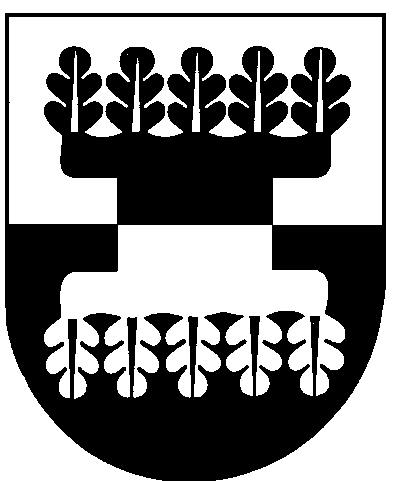 Šilalės rajono savivaldybėS ADMINISTRACIJOSDIREKTORIUSĮSAKYMASDĖL ŽEMĖS SKLYPO, ESANČIO ŠILALĖS RAJONO SAVIVALDYBĖJE, PAJŪRIO MSTL., DARIAUS IR GIRĖNO G., FORMAVIMO IR PERTVARKYMO PROJEKTO TVIRTINIMO   .  lapkričio 14 d. Nr. DĮV - 1539Šilalė	Vadovaudamasis Lietuvos Respublikos vietos savivaldos įstatymo 29  straipsnio 8 dalies 2, 15  punktais, Lietuvos Respublikos teritorijų planavimo įstatymo 20 straipsnio 6 dalies 6 punktu, Žemės sklypų formavimo ir pertvarkymo projektų rengimo ir įgyvendinimo taisyklių, patvirtintų Lietuvos Respublikos žemės ūkio ministro ir Lietuvos Respublikos aplinkos ministro . spalio 4 d. įsakymu Nr.3D-452/D1-513 „Dėl Žemės sklypų formavimo ir pertvarkymo projektų rengimo ir įgyvendinimo taisyklių patvirtinimo“, 68 punktu, Nacionalinės žemės tarnybos prie Žemės ūkio ministerijos . lapkričio 10 d. Žemėtvarkos planavimo dokumento patikrinimo aktu Nr. FPA - 573 - (8.22.):            1. T v i r t i n u parengtą žemės sklypo formavimo ir pertvarkymo  projektą, kurio:            1.1. planavimo organizatorius – Šilalės rajono savivaldybės administracijos direktorius;            1.2. planavimo iniciatorė – Šilalės rajono savivaldybės administracija;            1.3. projekto pavadinimas – Žemės sklypo formavimo ir pertvarkymo projektas;            1.4. pertvarkoma teritorija  – Šilalės r. sav., Pajūrio mstl., Dariaus ir Girėno g.;             1.5. planavimo tikslas – suformuoti naują apie  ploto valstybinės žemės sklypą;              1.6. pagal projektą suformuotam žemės sklypui nustatyta pagrindinė žemės naudojimo paskirtis –   kita, žemės sklypo naudojimo būdas – visuomeninės paskirties objektų teritorijos;             1.7.  žemės sklypo formavimo ir pertvarkymo projekto rengėja – Sonata Liutkevičienė, kvalifikacinio pažymėjimo Nr. 2R-FP-577.              2. N u s t a t a u:             2.1. suformuoto žemės sklypo sprendiniuose nurodytas specialiąsias žemės ir miško naudojimo sąlygas ir servitutus;             2.2. patvirtintas žemės sklypo formavimo ir pertvarkymo projektas įsigalioja jo paskelbimo Šilalės rajono savivaldybės  interneto svetainėje www.silale.lt dieną.             Šis įsakymas gali būti skundžiamas Lietuvos Respublikos administracinių bylų teisenos įstatymo nustatyta tvarka.Direktorius                                                                                                        Raimundas Vaitiekus